11 февраля во 2 Рождественской сельской библиотеке проведена литературная гостиная «Он писал про лес…», приуроченная к 125 летию со дня рождения В. Бианки. Присутствовали обучающиеся младших классов Рождественской СОШ. Дети познакомились с творчеством писателя с интересом рассматривали иллюстрации к его книгам, принимали участие в разных конкурсах «Угадай кто это?», «Птичья галерея», отгадывали загадки о лесных жителях по рассказам В. Бианки.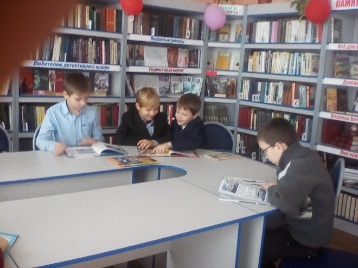 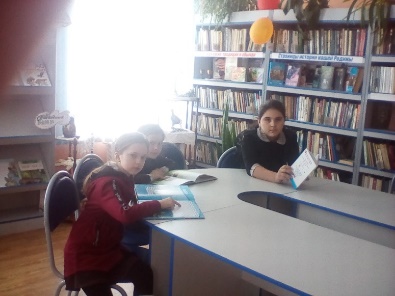 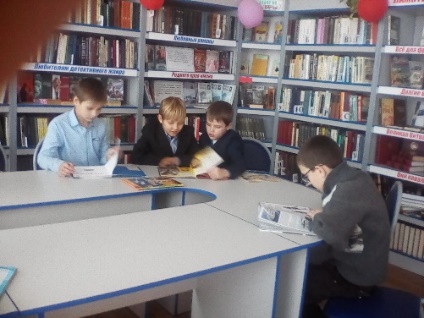 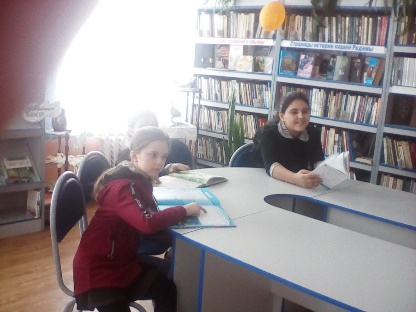 